Отчет о проведении праздника посвященного « Дню Знаний».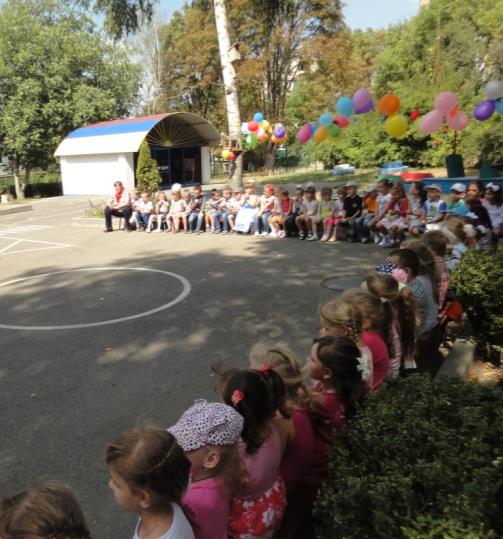 1 сентября 2015 года в МКДОУ №13 «Родничок» прошел веселый праздник "День знаний". 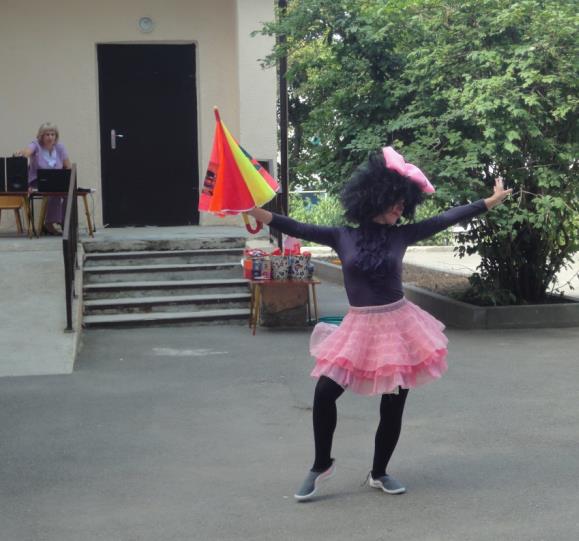 С утра нарядные школьники с цветами пошли в школу, а наши ребята, тоже нарядные, пришли с шариками в детский сад. 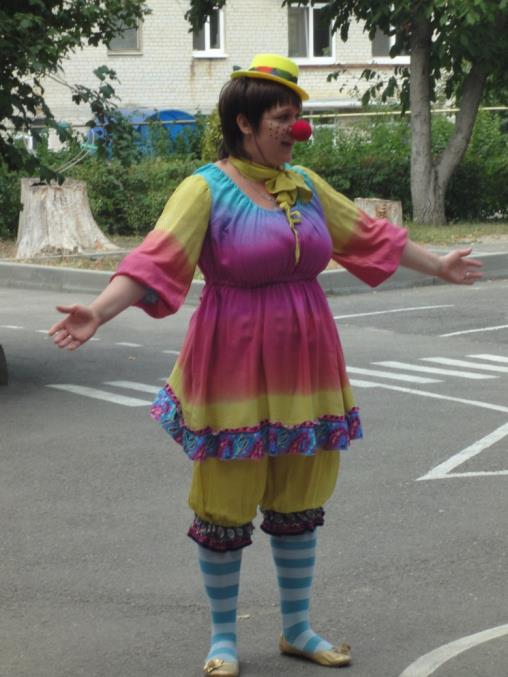 Сегодня праздник на дворе, Звонкий и веселый! Дошколят ждет детский сад, А школьников ждет школа!В гости к ребятам приходили сказочные персонажи – Инесса- Клаунесса и Дюдюка Барбидокская.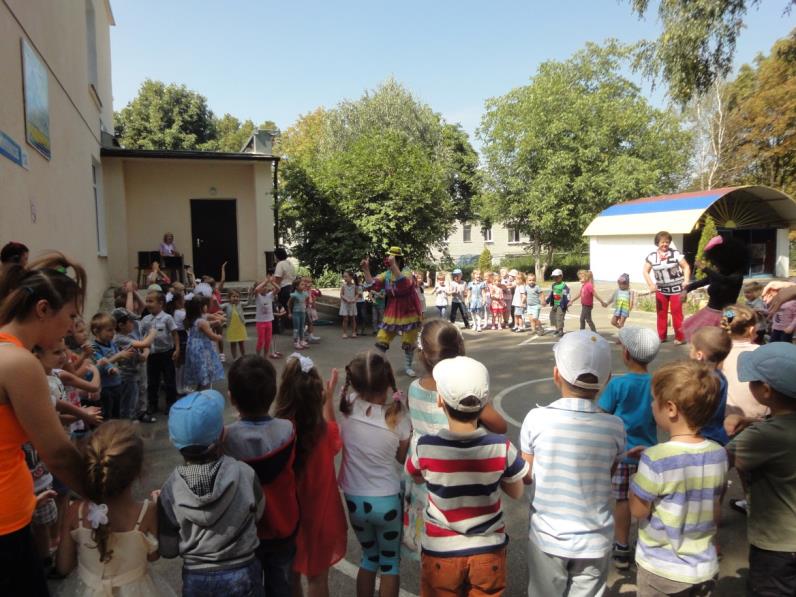 Гостьи загадывали детям загадки, играли в веселые  игры!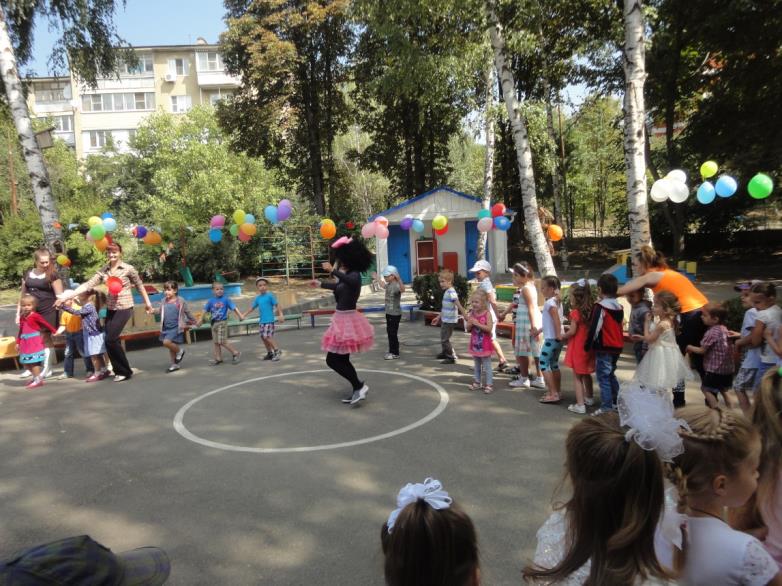 Танцевали!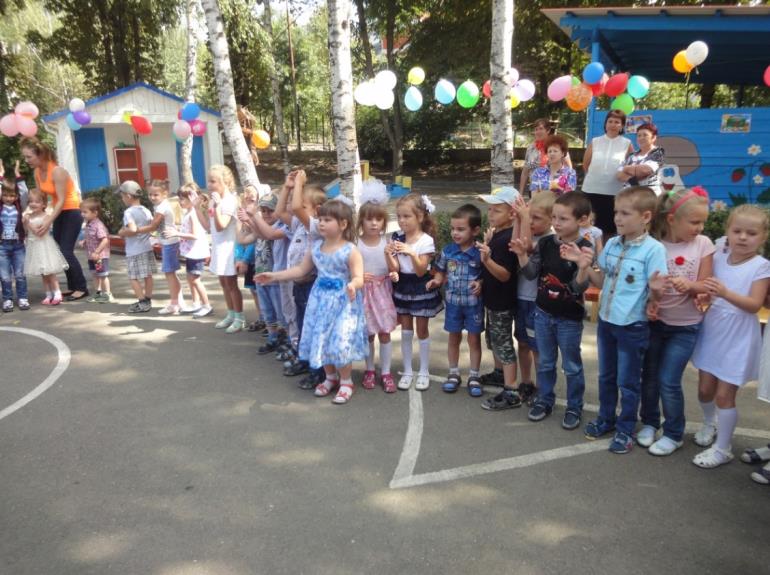  Запускали воздушные шары.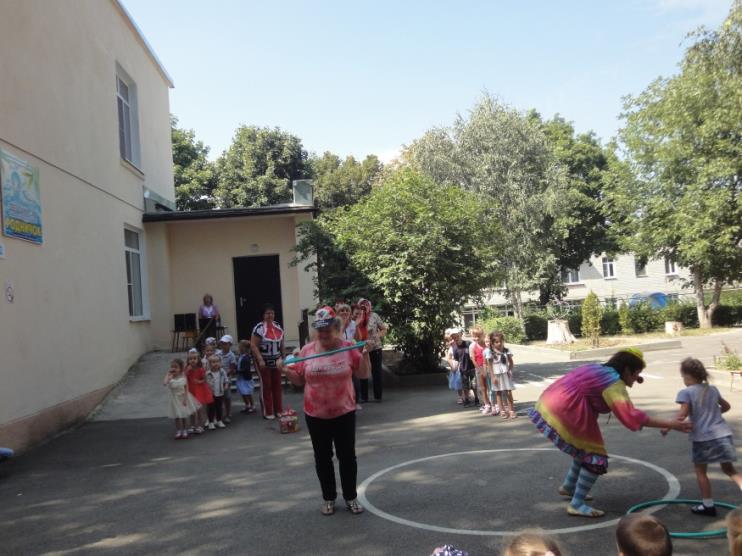 Наши взрослые превратились в малышей, и активно участвовали в играх!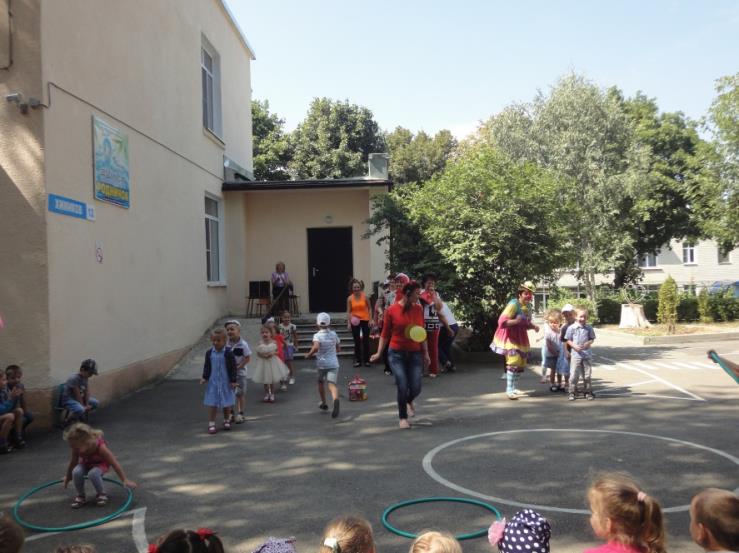 Инесса-Клаунесса и Дюдюка Барбидокская  соревновались с ребятами в ловкости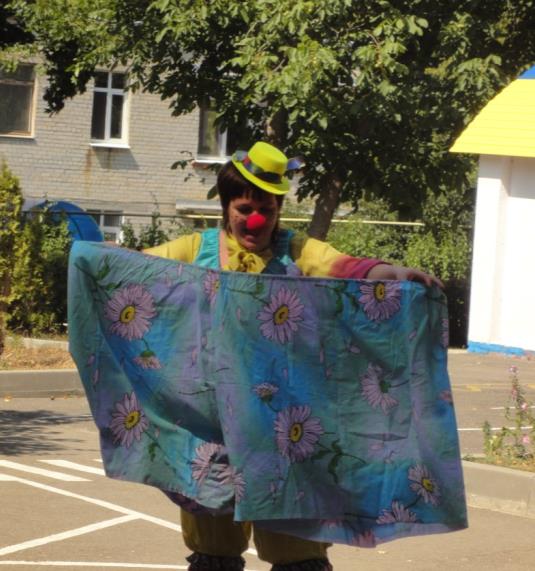 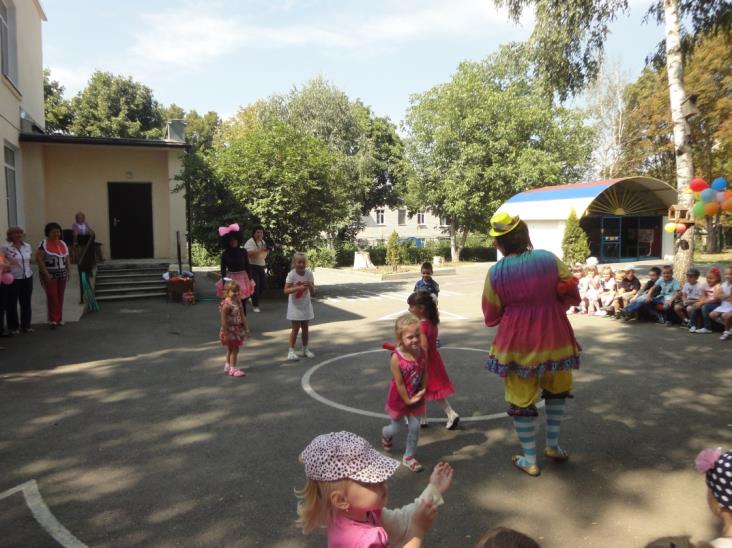 Зрители были в восторге!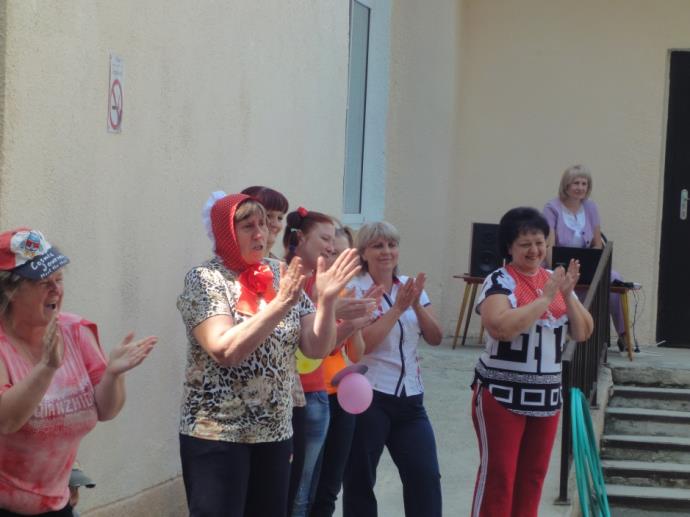 Наши веселые соревнования прошли на "Ура"!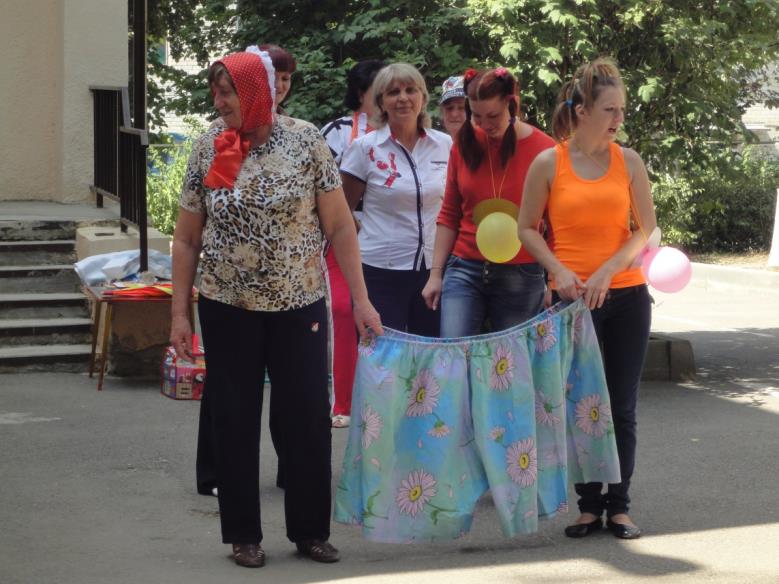 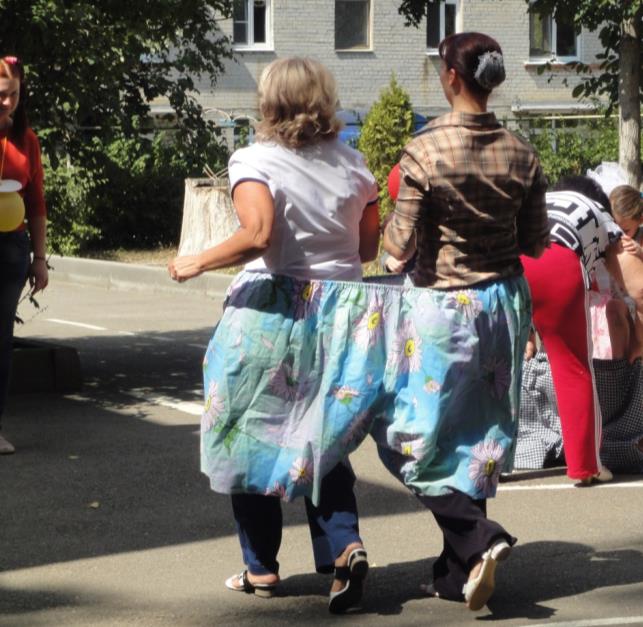 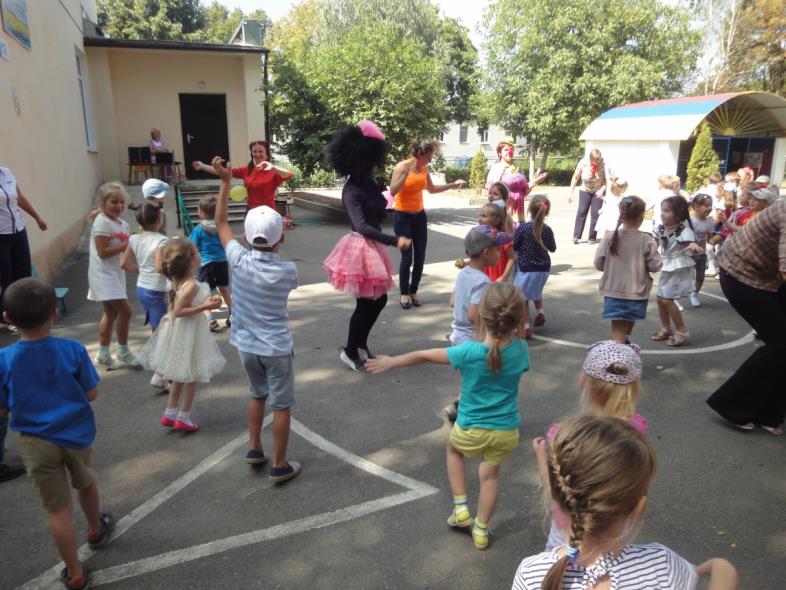 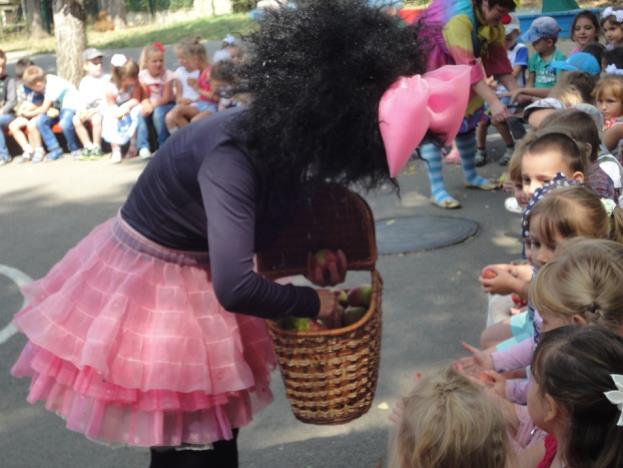 Праздник запомнился, и взрослым и детям!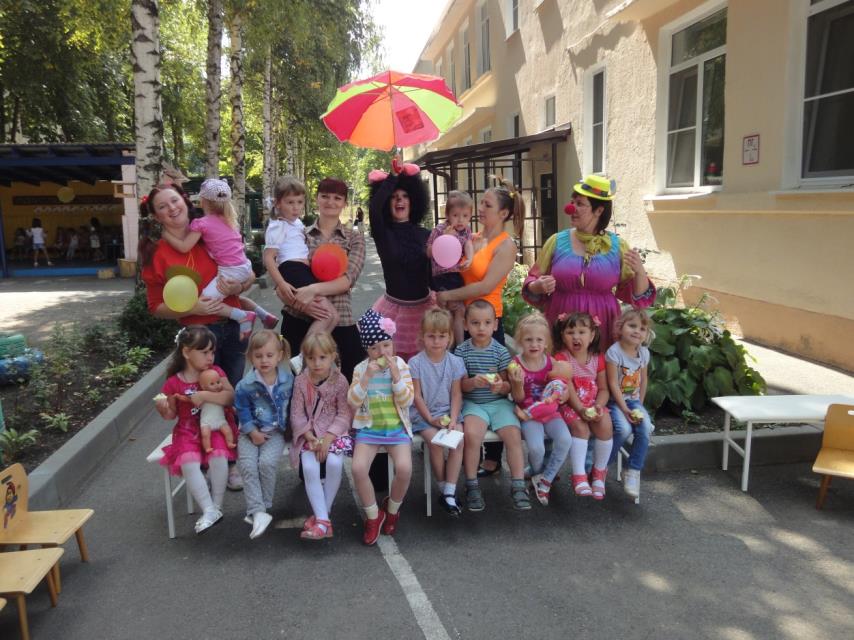 